Российская ФедерацияБрянская областьМглинский районный Совет народных депутатовРЕШЕНИЕПроект от     ноября 2023 года   №6-     г. Мглин                                                                                 «О внесении изменений в решение от 12.11.2014г. №5-30 «Об утверждении Порядка составления, рассмотрения и утверждения бюджета Мглинского муниципального района Брянской области, а также порядка представления, рассмотрения и утверждения отчетности об исполнении бюджета Мглинского муниципального района Брянской области и его внешней проверки»Руководствуясь частью 2 статьи 187 Бюджетного кодекса Российской Федерации, Законом Брянской области от 02 марта 2023 года № 12-3 «О внесении изменений в Закон Брянской области «О порядке составления, рассмотрения и утверждения областного бюджета и бюджета территориального государственного внебюджетного фонда, а также порядке представления, рассмотрения и утверждения отчетности об исполнении бюджетов и их внешней проверки», Законом Брянской области от 27 октября 2023 года №82-3 «О внесении изменений в Закон Брянской области «О порядке составления, рассмотрения и утверждения областного бюджета и бюджета территориального государственного внебюджетного фонда, а также порядке представления, рассмотрения и утверждения отчетности об исполнении бюджетов и их внешней проверки», Мглинский районный Совет народных депутатовРЕШИЛ:1. Внести в решение Мглинского районного Совета народных депутатов от 12 ноября 2014 года №5-30 «Об утверждении Порядка составления, рассмотрения и утверждения бюджета Мглинского муниципального района Брянской области, а также порядка представления, рассмотрения и утверждения отчетности об исполнении бюджета Мглинского муниципального района Брянской области и его внешней проверки» (в редакции решений Мглинского районного Совета народных депутатов от 26 октября 2016 года №5-227, от 20 декабря 2016 года №5-239, от 25 октября 2017 года №5-317,от 26 декабря 2017 года №5-325, от 08 ноября 2018 года №5-392, от 14 ноября 2019 года №6-31, от 27 декабря 2021 года № 6-204) следующие изменения:1.1. Абзац 10 подпункта 1 пункта 3 части 1 Порядка изложить в следующей редакции:«10) паспорта (проекты паспортов) муниципальных программ Мглинского района, проекты изменений указанных паспортов;».1.2. Часть II.I Порядка изложить в следующей редакции:«II.I ПОРЯДОК РАССМОТРЕНИЯ МГЛИНСКИМ РАЙОННЫМ СОВЕТОМ НАРОДНЫХ ДЕПУТАТОВ ПАСПОРТОВ (ПРОЕКТОВ ПАСПОРТОВ) МУНИЦИПАЛЬНЫХ ПРОГРАММ МГЛИНСКОГО РАЙОНА, ПРОЕКТОВ ИЗМЕНЕНИЙ УКАЗАННЫХ ПАСПОРТОВ12.1. Рассмотрение Мглинским районным Советом народных депутатов паспортов (проектов паспортов) муниципальных программ Мглинского района, проектов изменений указанных паспортов.В рамках контроля Мглинский районный Совет народных депутатов осуществляет рассмотрение паспортов (проектов паспортов) муниципальных программ Мглинского района, проектов изменений указанных паспортов.12.2. Порядок рассмотрения Мглинским районным Советом народных депутатов паспортов (проектов паспортов) муниципальных программ Мглинского района, проектов изменений указанных паспортов.1. В срок не позднее 15 ноября текущего года Администрация Мглинского района представляет в Мглинский районный Совет народных депутатов паспорта (проекты паспортов) муниципальных программ Мглинского района, проекты изменений указанных паспортов на рассмотрение профильным комиссиями комиссии по бюджету, налогам и экономической политике.2. Профильные комиссии в течение двух недель рассматривают на заседаниях комиссий паспорта (проекты паспортов) муниципальных программ Мглинского района, проекты изменений указанных паспортов, направляют свои предложения в администрацию Мглинского района».1.3. Дополнить Порядок частью II.II. следующего содержания:«II.II. ПОРЯДОК ИСПОЛЬЗОВАНИЯ ОСТАТКОВ СРЕДСТВ МЕСТНОГО БЮДЖЕТА НА НАЧАЛО ТЕКУЩЕГО ФИНАНСОВОГО ГОДА12.3. Порядок использования остатков средств местного бюджета на начало текущего финансового годаОстатки средств местного бюджета на начало текущего финансового года в объеме, не превышающем разницы между остатками, образовавшимися в связи с неполным использованием бюджетных ассигнований в ходе исполнения местного бюджета в отчетном финансовом году, и суммой увеличения бюджетных ассигнований, предусмотренных абзацами вторым и третьим пункта 3 статьи 95 Бюджетного кодекса Российской Федерации, в случае, если Мглинский муниципальный район в отчетном финансовом году в соответствии с Бюджетным кодексом Российской Федерации отнесен к группе заемщиков с высоким или средним уровнем долговой устойчивости, используются на направления, предусмотренные Решением Мглинского районного Совета народных депутатов о внесении изменений в Решение Мглинского районного Совета народных депутатов о  бюджете на текущий финансовый год и плановый период.».2. Настоящее решение вступает в силу после его официального опубликования.3. Настоящее решение опубликовать в официальном издании «Муниципальный вестник».Глава Мглинского района                                          Н.В. Воликова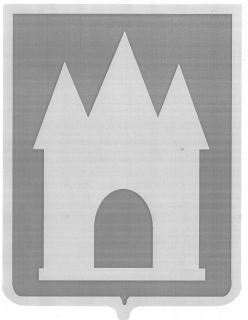 